Семинар-практикум «Квест-игра» — современные игровые технологии в ДОУ»Цели и задачи семинараЦель: формирование готовности педагогов к применению в образовательной деятельности Квест- технологии в условиях реализации ФГОС ДОЗадачи:• сформировать у участников семинара-практикума представления о Квест- технологии.• содействовать практическому освоению навыков проектирования образовательной деятельности с применением Квест- технологии.• создать условия для профессионального взаимодействия педагогов в рамках участия в Квест- игре.Пояснительная запискаОдним из ведущих методов при проведении образовательных ситуаций, является игра.Игра для ребенка является наиболее привлекательной, естественной формой и средством познания мира, своих возможностей, самопроявления и саморазвития. Для педагога содержательная, отвечающая интересам детей, правильно организованная игра – эффективное педагогическое средство, позволяющее комплексно решать разнообразные образовательные и развивающие задачи. Общество создало детские игры для всесторонней подготовки ребенка к жизни, его своевременной социализации и развития. Поэтому игры генетически связаны со всеми видами деятельности человека и выступают как специфически детская форма и познания, и труда, и общения, и искусства, и спорта.Среди широко используемых в практике игровых технологий можно выделить квест- технологию, которая только еще начинает использоваться педагогами.Квест - это игры, в которых игрокам необходимо искать различные предметы, находить им применение, разговаривать с различными персонажами в игре, решать головоломки и т. д. Такую игру можно проводить как в помещении, так и на улице. Квест - это командная игра, идея игры проста – команда, перемещаясь по точкам, выполняет различные задания. Но изюминка такой организации игровой деятельности состоит в том, что, выполнив одно задание, дети получают подсказку к выполнению следующего, что является эффективным средством повышения двигательной активности и мотивационной готовности к познанию и исследованию.Квест-игры одно из интересных средств, направленных на самовоспитание и саморазвитие ребенка как личности творческой, физически здоровой, с активной познавательной позицией. Что является основным требованием ФГОС ДО.Главное преимущество квеста в том, что такая форма организации образовательной деятельности ненавязчиво, в игровом, занимательном виде способствует активизации познавательных и мыслительных процессов участников. С помощью такой игры можно достичь образовательных целей: реализовать проектную и игровую деятельность, познакомить с новой информацией, закрепить имеющиеся знания, отработать на практике умения детей.Таким образом, детские квесты помогают реализовать следующие задачи:Образовательные- участники усваивают новые знания и закрепляют имеющиеся;Развивающие – в процессе игры у детей происходит повышение образовательной мотивации, развитие инициативы и самостоятельности, творческих способностей и индивидуальных положительных психологических качеств, формирование исследовательских навыков, самореализация детей;Воспитательные – формируются навыки взаимодействия со сверстниками, доброжелательность, взаимопомощь и другие.При подготовке квеста для дошкольниковнужно помнить 4 основных условия:1. Игры должны быть безопасными. Недопустимо ставить к выполнению задачи, которые связаны с риском для здоровья, например, забраться на дерево, спрыгнуть с большой высоты, спуститься в колодец.2. Вопросы и задания должны соответствовать возрасту. Очень редко дети 5 -7 лет настолько эрудированны, чтобы угадать названия созвездий по картинке или перечислить всех американских президентов.3. Недопустимо унижать достоинство ребенка. К примеру, нельзя заставлять проглотить гусеницу или танцевать, если ребенок стеснителен.4. Споры и конфликты надо решать только мирным путем.Сегодня мы представим для вас "Квест-игру" с целью сформировать представления о Квест- технологии для дальнейшего применения ее на практике в образовательной деятельности.Ход "Квест-игры":В муз. зал входит Машенька из сказки «Гуси-лебеди» и говорит, что "гуси-лебеди" украли ее любимую книгу со сказками и спрятали в сказочном лесу в сундук под 3 замка и чтобы добыть эту книгу нужно найти 3 ключа.Для начала нужно собрать команду. (Машенька дает задание, кто первым ответит, тот в команде)- Послушайте и назовите, кто из литературных и сказочных героев мог бы дать такие объявления. Назовите автора и название произведения1. Нашедшему ключ из драгоценного металла гарантирую вознаграждение. (Буратино, А. Толстой «Золотой ключик или приключение Буратино»)2. Ветеринарные услуги с выездом в любую часть света.(Доктор Айболит, К. Чуковский «Доктор Айболит»)3. Предлагаю услуги по выпечке хлебобулочных изделий любой сложности. (Бабушка, р. н. с. «Колобок»)4. Организую зимнюю рыбалку. Недорого.(Лиса, р. н. с. «Лиса и волк»)Команда вместе с Машенькой идут на поиски ключей и сундука и помочь им поможет вот это задание:Задание №1(мольберт)Нужно сосчитать животных, каких больше, туда и отправляться• Если зайцев – сделайте 3 шага вперёд найдите цветок(цветок на стене сзади надпись «вернитесь к заданию№1»• Если лисиц - идем направо до? Знака(та же надпись «…»)• Если белок – сделайте 5 шагов назад поднимитесь по шведской стенке достаньте звездочку.(за звездочкой задание  1 –ый ключ  и задание №2 напечатано на звездочке сзади )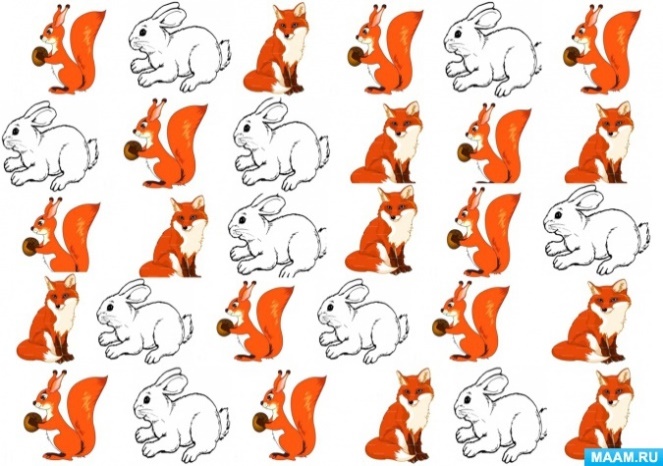 Задание №2Если правильно решить пример, узнаем следующее задание.Пример: 125 + 38 - 26• Если ответ 141 двигайтесь за  красной стрелкой(на дверях 2смайлика один добрый другой злой сзади надпись «вернитесь к заданию№2)• Если ответ 137 двигайтесь по следам (следы ведут к синему шкафу, на шкафе приклеен след сзади 2-ой ключ и задание №3)• Если ответ 127 двигайтесь за красной стрелкой(на дверях 2смайлика один добрый другой злой сзади надпись «вернитесь к заданию№2)     Задание №3 Какой вид деятельности ДОУ является ведущим?• Если образовательная за синей стрелкой(до стены где стоит  муз. Центр там картинка «тучка», сзади надпись «вернитесь к заданию№3)     • Если продуктивная  двигайтесь за синей стрелкой(до стены где стоит  муз. Центр там картинка «тучка», сзади надпись «вернитесь к заданию№3)• Если игровая двигаемся за белой стрелочкой(до зеркала, на зеркале картинка «солнышко» с заданием№4  и 3-й ключ)Задание №4 В какой Русской Народной сказке домашние животные жили в лесу?• Если «Кот, Петух и Лиса»  следуйте за зеленой стрелкой(до стены где стоит  муз. Центр там картинка «гриб», сзади надпись «вернитесь к заданию№4»• Если «Зимовье»  следуйте за буквами( на полу лежат буквы в сторону мальберта 2-го мальберт с заданием зашифрованная фраза)• Если «Теремок» (до стены где стоит  муз. Центр там картинка «гриб», сзади надпись «вернитесь к заданию№4»Маша: 3 ключа вы нашли осталось найти сундукЗашифрованная фраза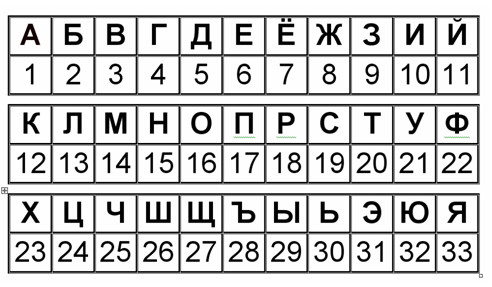 В;  18;1;9;1:   20;16;17;15;10:   В;   18;1;9;1:  23;13;16;17;15;10:    9;1;4;13;33;15;10:   9;1:   5;6;18;6;3;16. Задания выполнены, открываем сундук, находим книгу, отдаем Машеньке.ВЫВОД: самое главное, это то, что квесты помогают нам активизировать и детей, и родителей, и педагогов. Это игра, в которой задействуется одновременно и интеллект участников, их физические способности, воображение и творчество. Здесь необходимо проявить и смекалку, и наблюдательность, и находчивость, и сообразительность, эта тренировка памяти и внимания, это развитие аналитических способностей и коммуникативных качеств. Участники учатся договариваться друг с другом, распределять обязанности, действовать вместе, переживать друг за друга, помогать. Все это способствует сплочению не только детского коллектива, но и родительского сообщества, а также улучшает детско-родительские отношения. А еще немаловажным является то, что родители становятся активными участниками образовательного процесса в ДОУ, укрепляются и формируются доверительные взаимоотношения детский сад-семья.